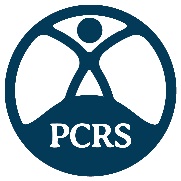 ANNUAL GENERAL MEETING AND RESOLUTIONS OF PRIMARY CARE RESPIRATORY SOCIETY UKSaturday 21st September 2019 at 0745 – 0845hrs, Telford International Centre, TelfordPROXY VOTING FORMName: _______________________________             Membership Number: _________________Address: _________________________________________________________________________  _________________________________________________________ Postcode: ______________EITHER: sign and date the Quick Vote DeclarationQUICK VOTE DECLARATION - Do not complete any other part of this Voting Form.I appoint the Chairman of the AGM as my representative to attend and vote on my behalf at the AGM on 21st September 2019 (and at any adjournment) in accordance with the Executive’s voting recommendations and otherwise as he/she sees fit. I declare that I am a full member of the Primary Care Respiratory SocietySignature _______________________________________ Date _________________________OR complete the boxes and sign and date below – STANDARD DECLARATIONAGM ResolutionsYour Executive recommends that you vote ‘For’ each of these resolutions, marking with an ‘X’.		For	Against		*Abstain/Vote					    WithheldOrdinary ResolutionsTo elect Paul Stephenson as a trustee			To elect Irem Patel as a trustee			To re-elect Stephanie Taylor as a trustee			To re-appoint MHA MacIntyre Hudson Audit LLP as auditors to the charity until the completion of the next annual general meeting of the Company at which accounts are laid and to authorise the trustees to fix their remuneration. *If you mark an ‘X’ in the Abstain/Vote Withheld box, your vote won’t be counted in the proportion of votes ‘For’ or ‘Against’ that AGM resolution I appoint the Chairman of the AGM/______________________ (complete or delete as necessary) as my representative to attend and vote on my behalf at the AGM on Saturday 21st September 2019 (and at any adjournment):On the resolutions in accordance with my instructions above (if any) and, if I do not indicate any voting instruction in relation to a particular resolution, I acknowledge that my representative has the discretion to exercise that vote as he/she sees fit; andOn any other matter arising at the AGM (or at any adjournment), as he/she sees fit.I declare that I am a full member of the Primary Care Respiratory Society.Signature _______________________________________ Date ________________________IF VOTING BY POST, YOUR VOTING FORM MUST BE RECEIVED BY 
9:00 Wednesday 18th September 2019AGM Voting Form, PCRS, Miria House, 1683b High Street, Knowle 
Solihull, B93 0LL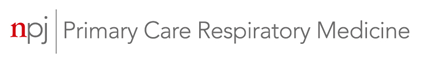 	   Official Journal of the PCRS http://www.nature.com/npjpcrm/ 
The Primary Care Respiratory Society UK Registered office Miria House, 1683b High Street, Knowle, Solihull B93 0LL Registered Charity 1098117    Company No 4298947 VAT    Registration Number 866 1543 09
Telephone +44 (0)1675 477600    Email info@pcrs-uk.org    Website http://www.pcrs-uk.orgWe are grateful to our corporate supporters including AstraZeneca UK Ltd, Boehringer Ingelheim Ltd, Chiesi Ltd, Cipla EU Ltd, Circassia Ltd, Napp Pharmaceuticals and Novartis UK for their financial support which supports the core activities of the Charity and allows PCRS to make its services either freely available or at greatly reduced rates to its members.